INDICAÇÃO Nº 2020/2020Sugere ao Poder Executivo Municipal a possibilidade de manutenção em brinquedos de madeira do Parquinho Infantil e Quadra de Futebol, ao lado da Rua Lázaro Lourenço Cardoso (Caminho dos Flamboyants), no bairro Dona Margarida, neste município. Excelentíssimo Senhor Prefeito Municipal, Nos termos do Art. 108 do Regimento Interno desta Casa de Leis, dirijo-me a Vossa Excelência que, por intermédio do Setor competente, a possibilidade de realizar manutenção e instalação, como: colocação de traves, pintura na quadra, pinturas nas madeiras e colocação de mais brinquedos para as crianças e também uma academia de ar livre, limpeza em todo o redor da quadra, na Rua Lázaro Lourenço Cardoso (Caminho dos Flamboyants), no bairro Dona Margarida, neste município.Justificativa:Este vereador foi procurado por munícipes, solicitando em caráter de urgência para manutenção e instalação de brinquedos e academia de ar livre ao lado da Rua Lázaro Lourenço Cardoso defronte ao nº 15, (Caminho dos Flamboyants), no bairro Dona Margarida, pois conforme informação dos moradores o local esta totalmente em estado de abandono.Plenário “Dr. Tancredo Neves”, em 23 de setembro de 2020.JESUS VENDEDOR-Vereador-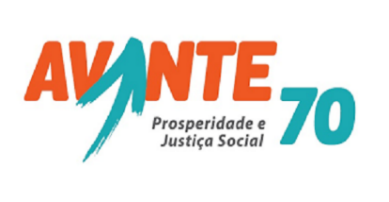 